1.
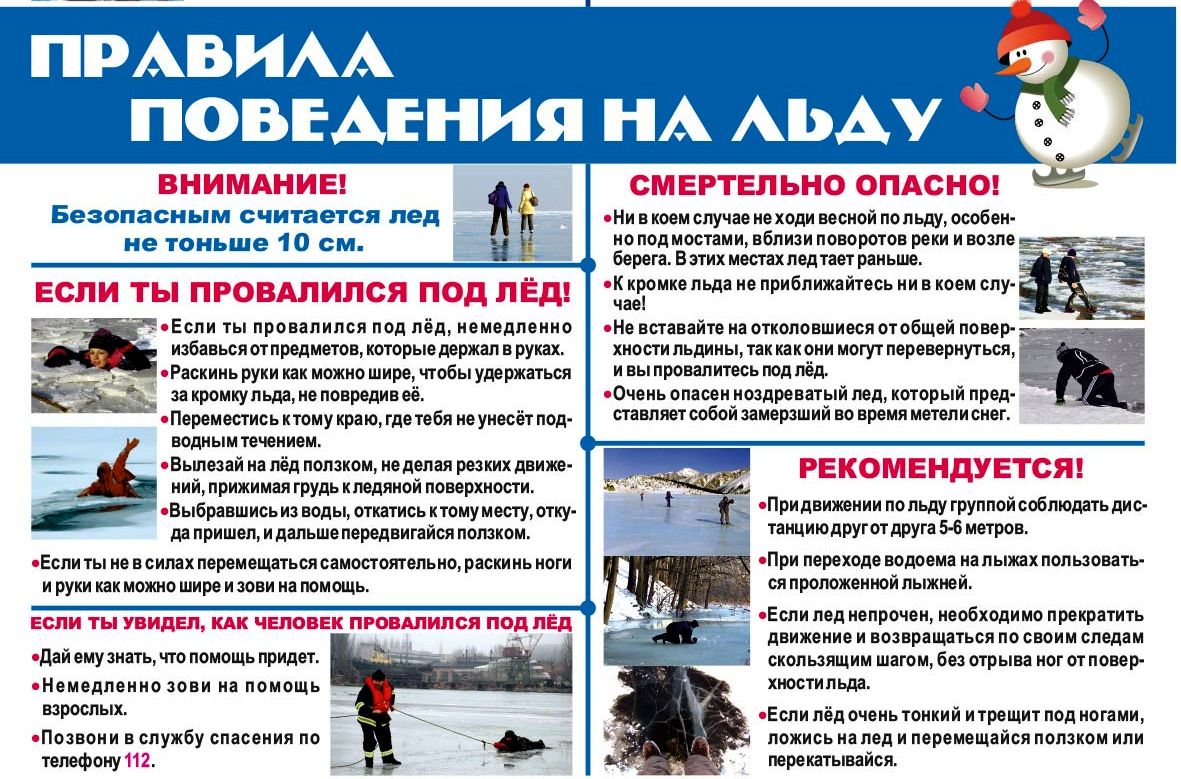 3. 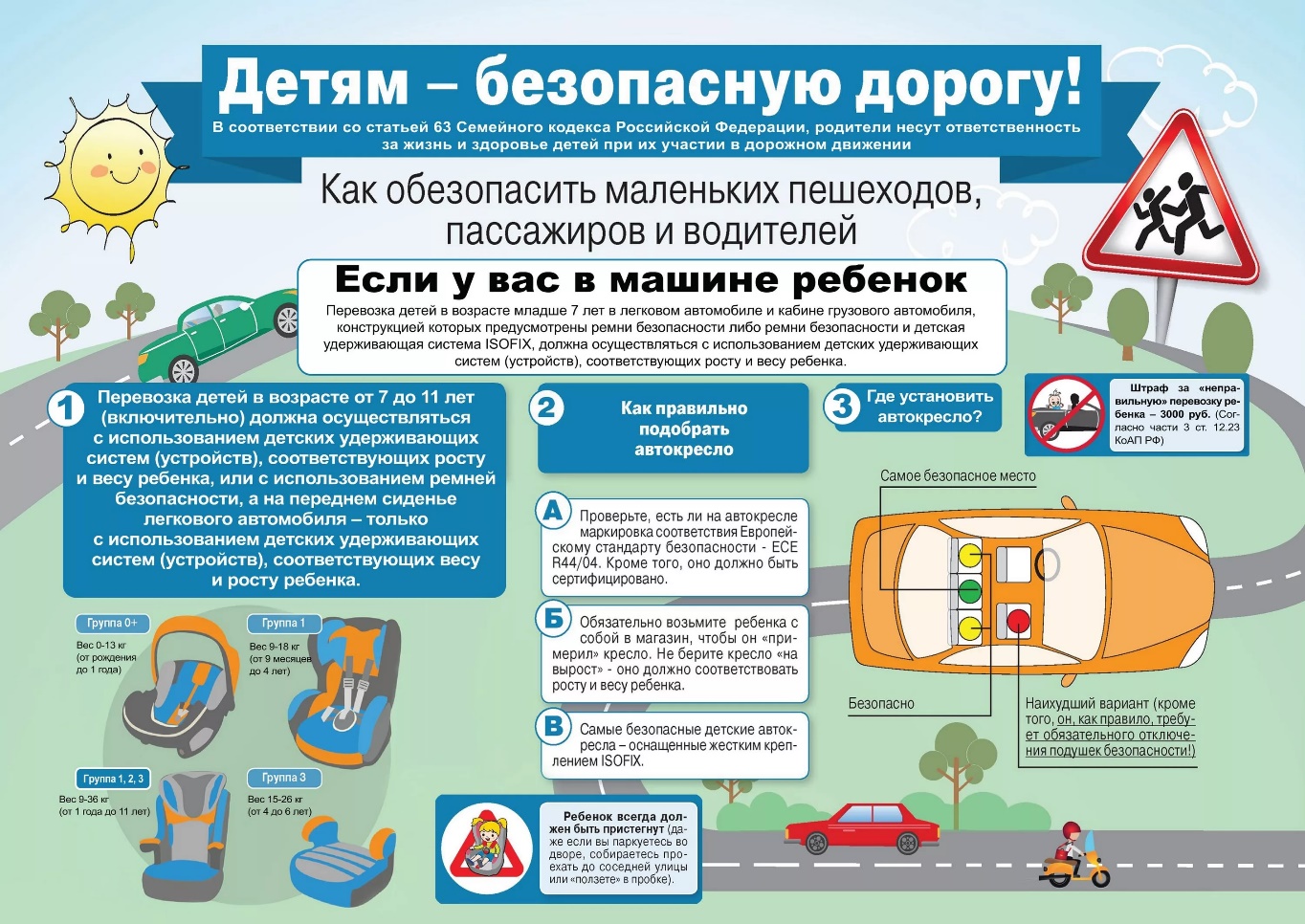 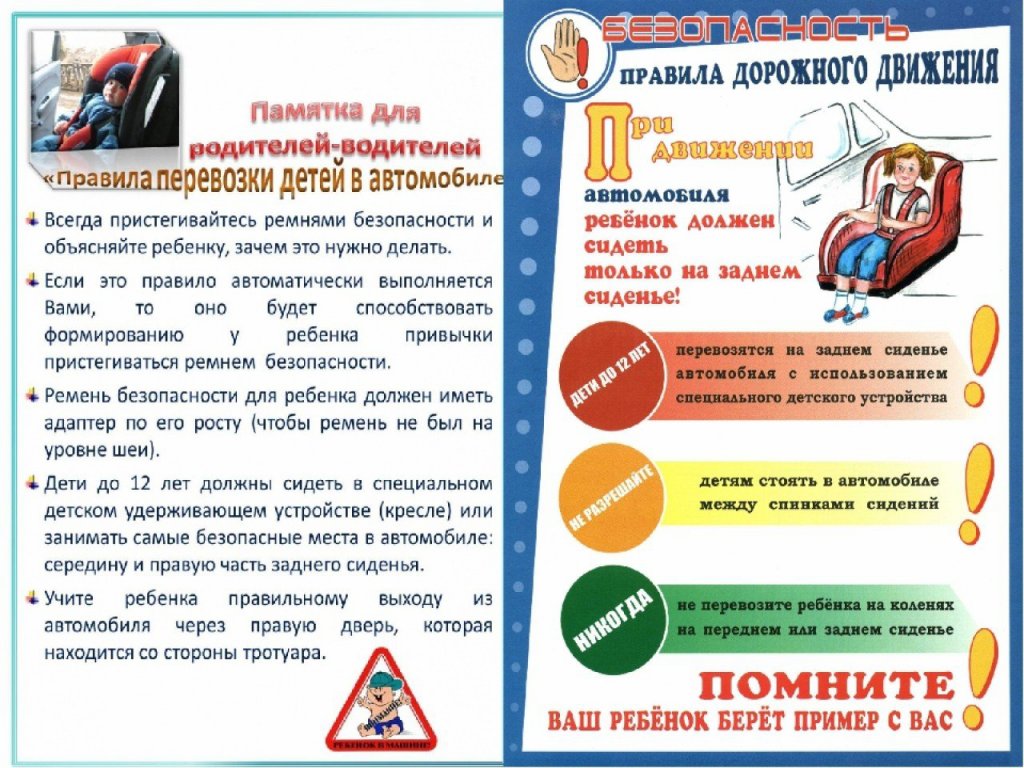 2.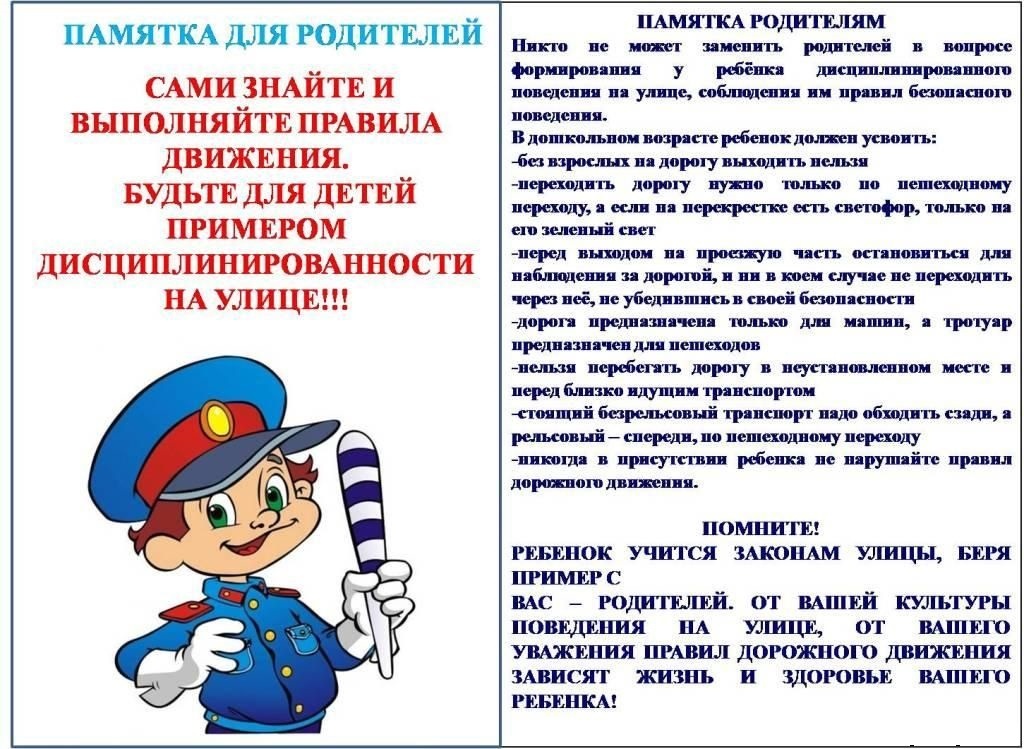 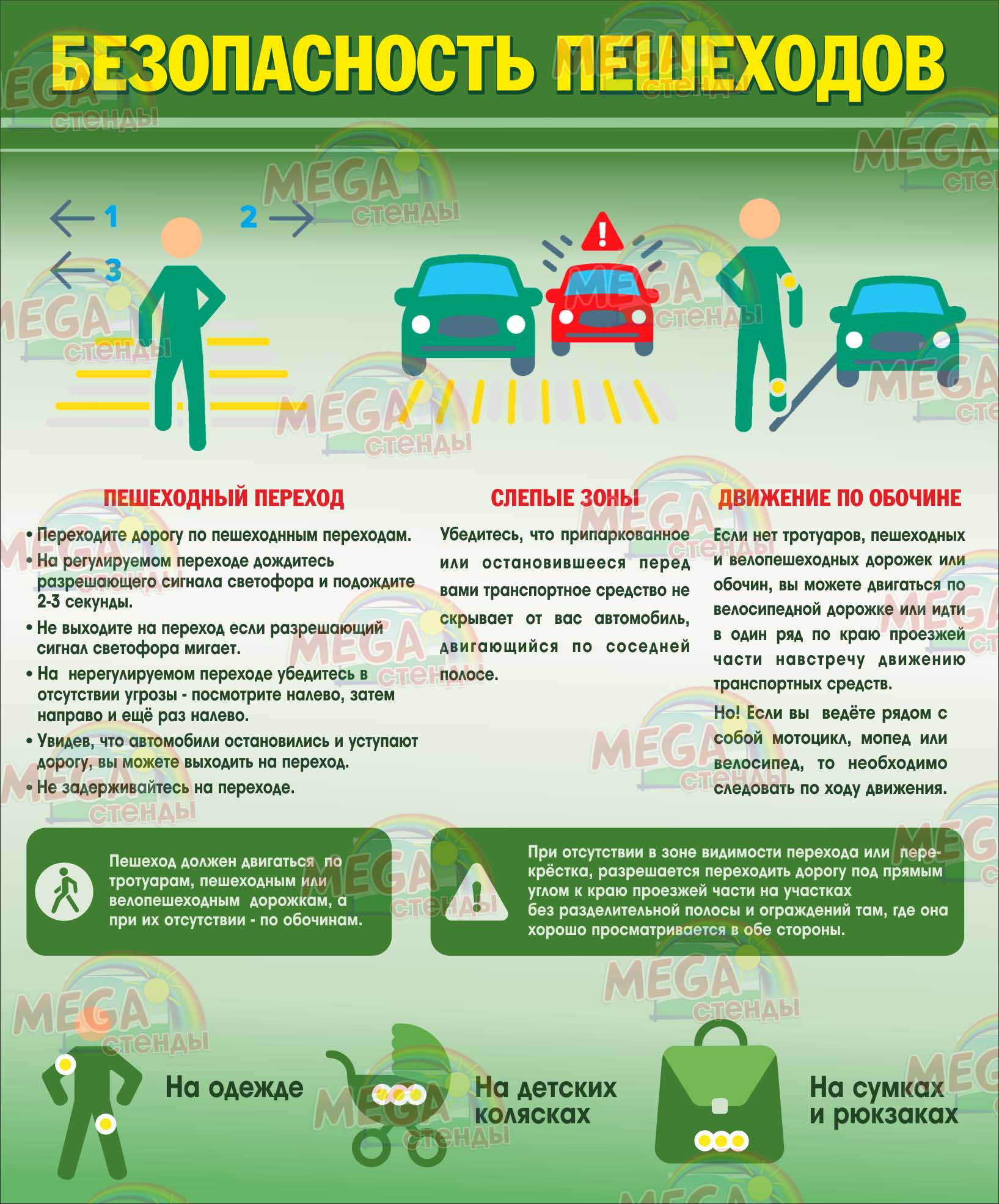 4. 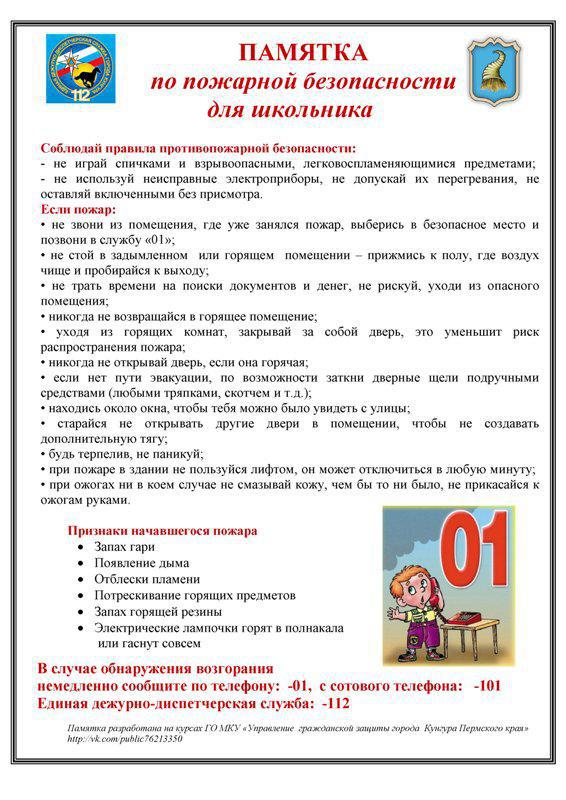 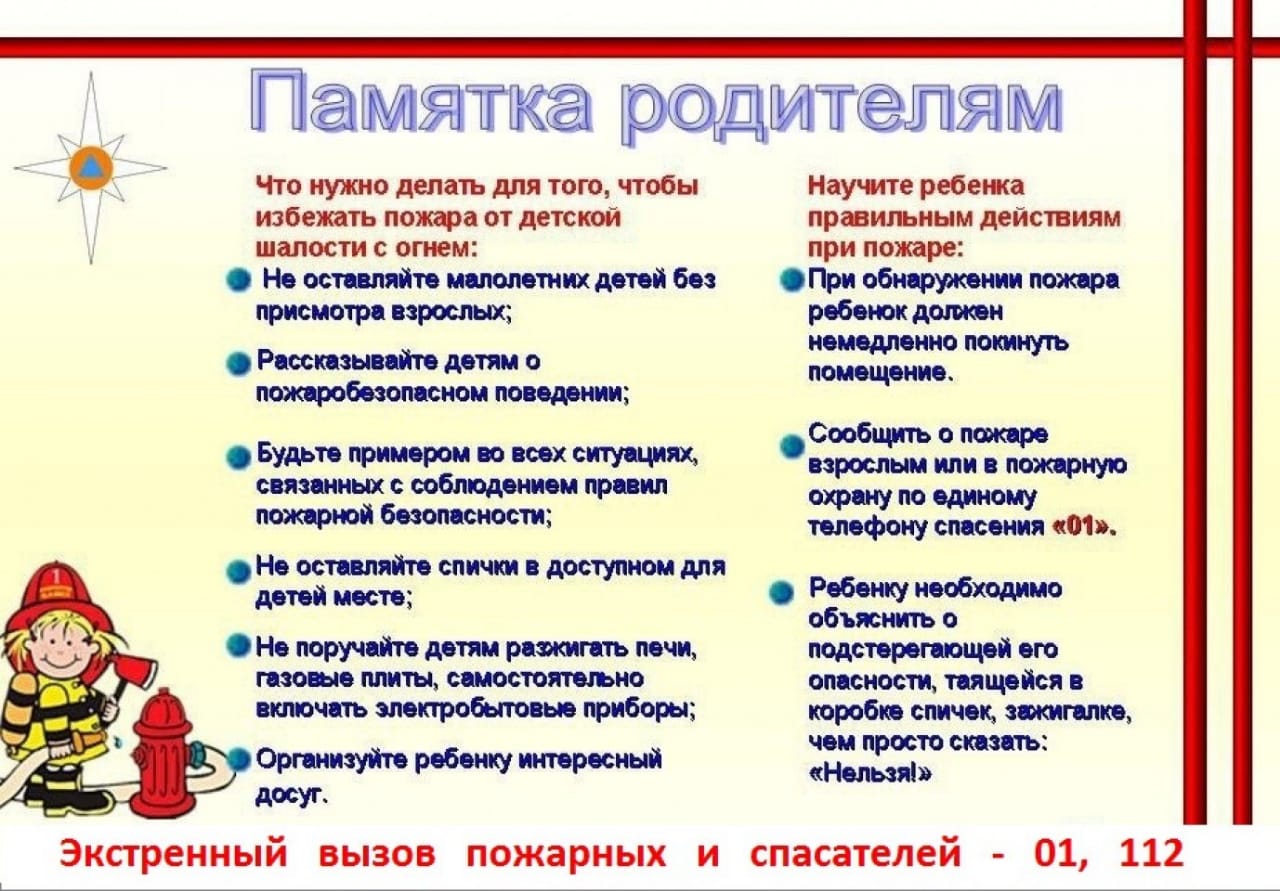 5. 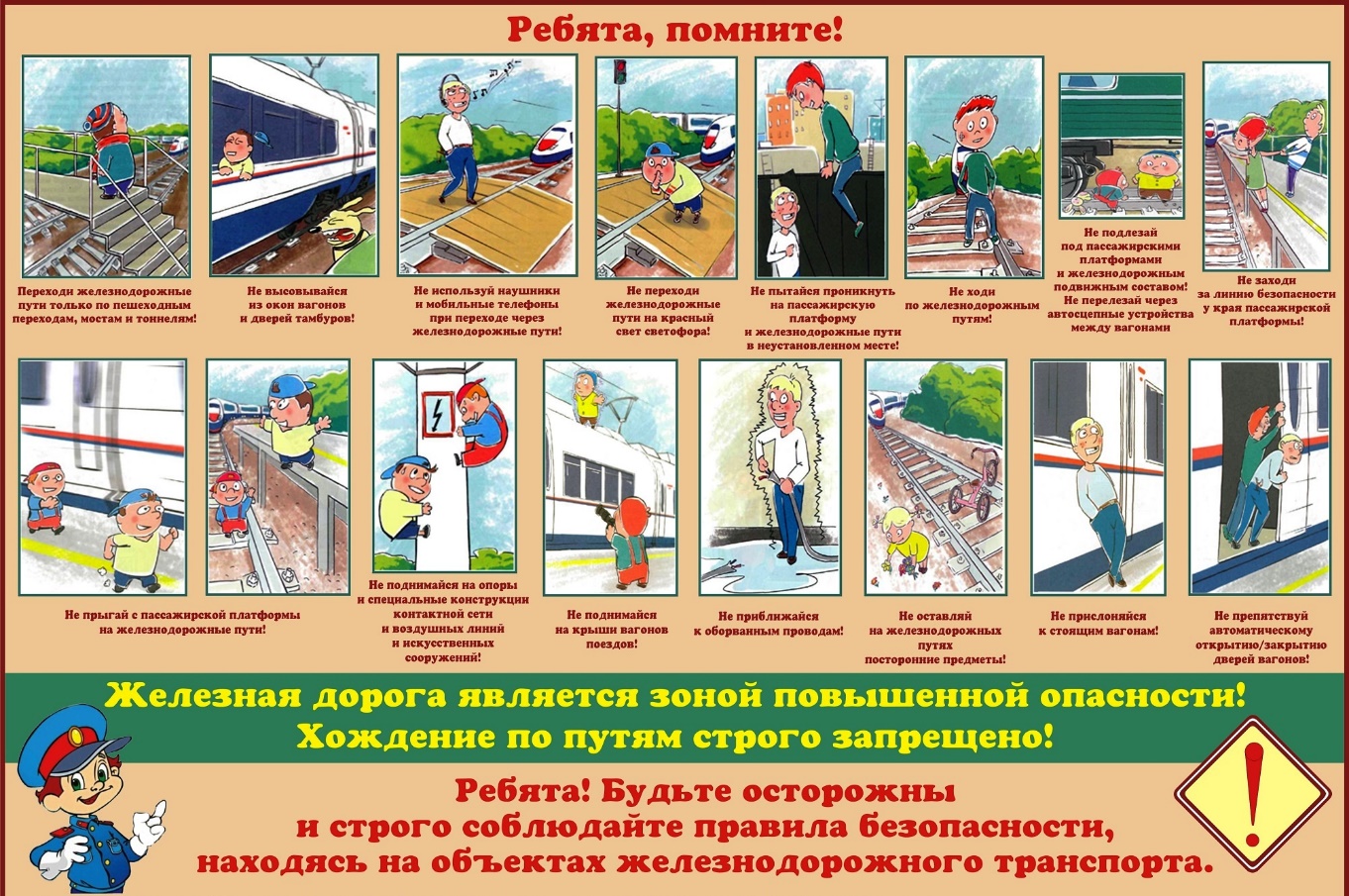 6. 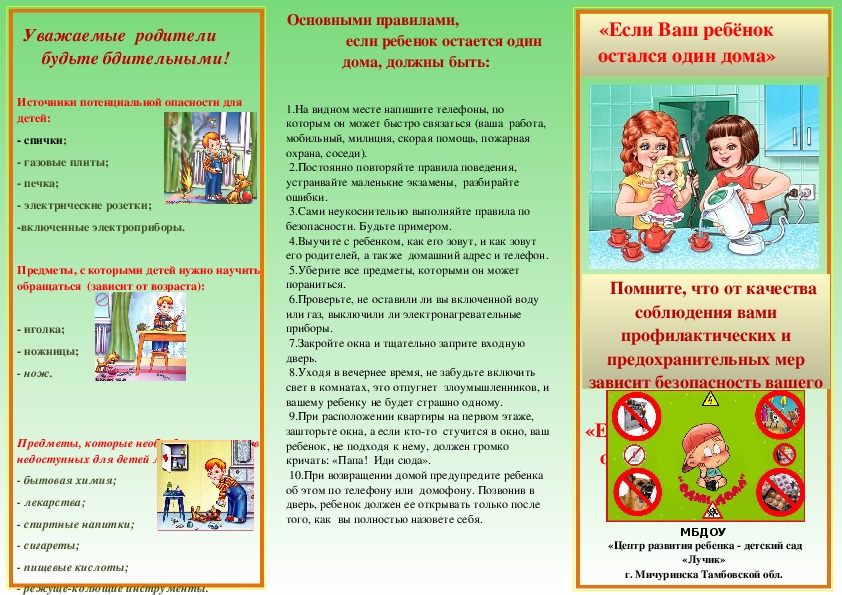 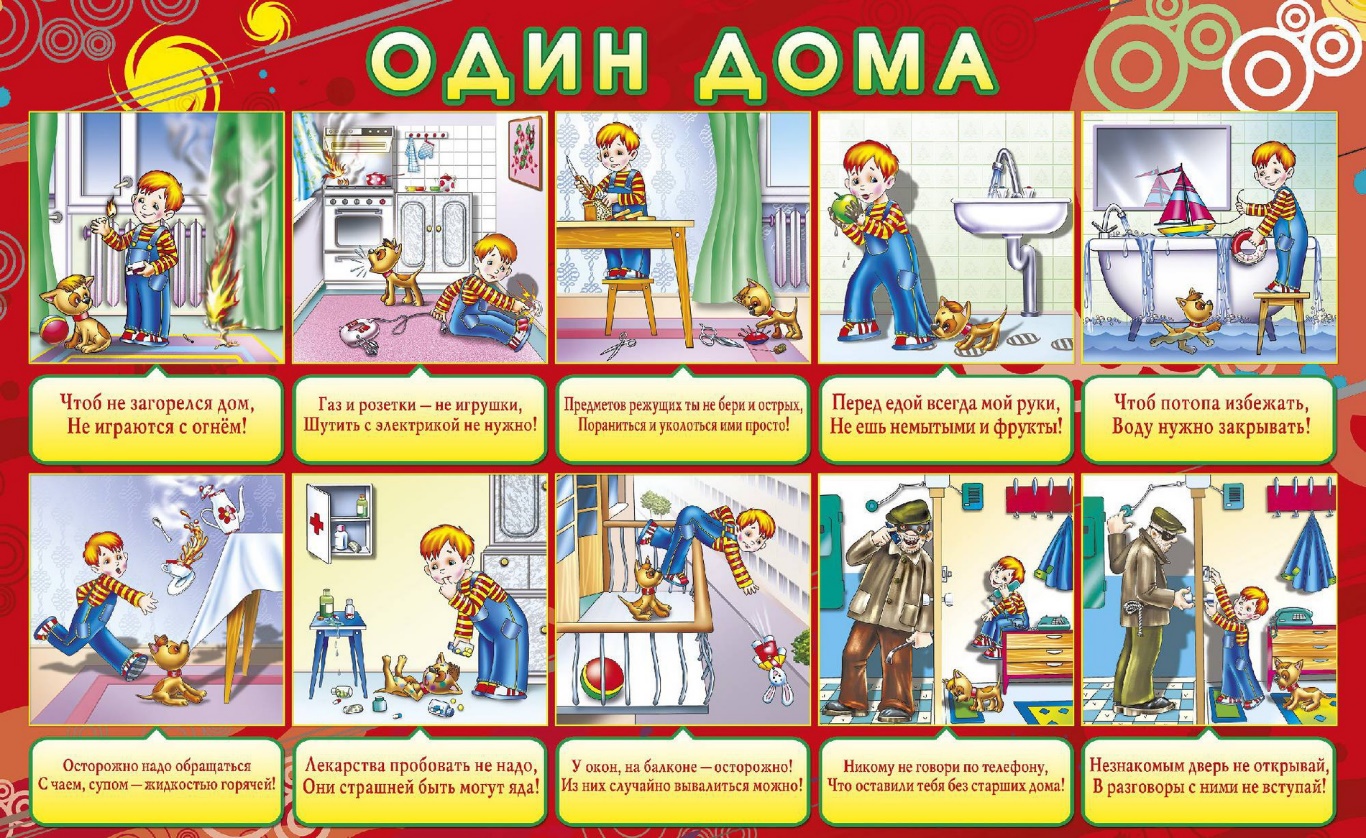 7.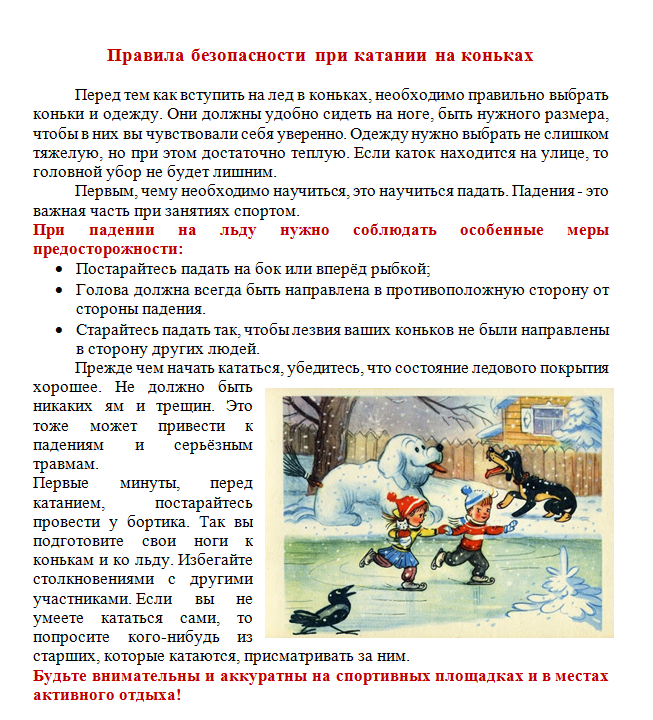 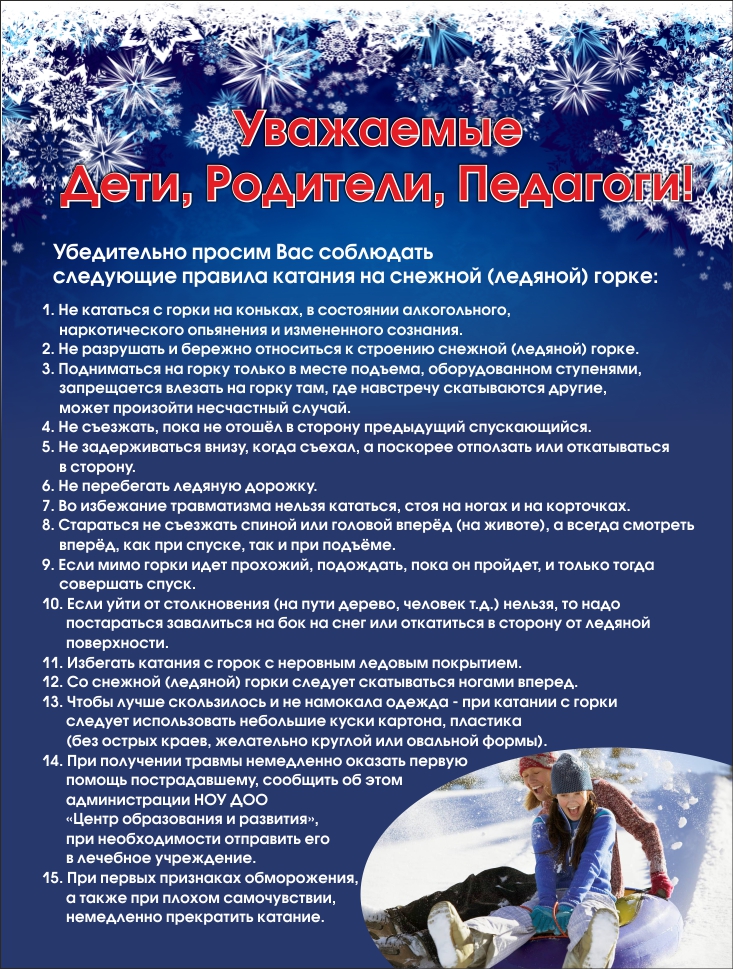 